Witajcie KochaniPrzesyłam zadania na kolejny tydzień. Życzę miłej pracy.Połącz kropki, aby powstał taki sam rysunek jak po lewej stronie.  Dla tych, którzy nie mogą wydrukować pracy  - przenieś rysunek na kartkę w kratkę. 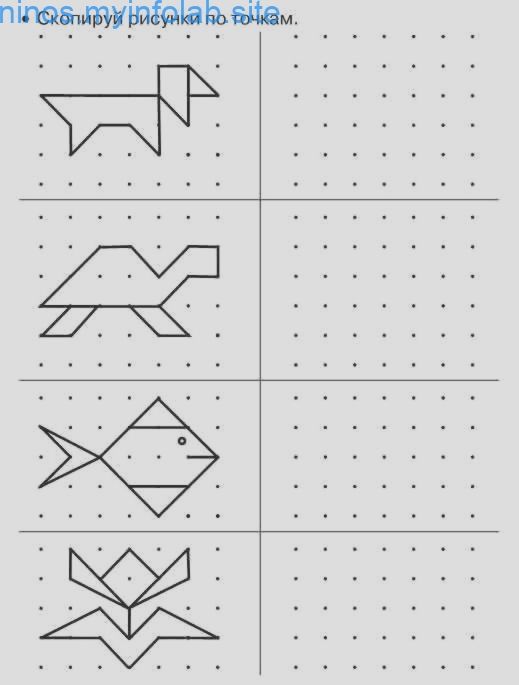 Znajdź ukryte wyrazy i zapisz je obok lub wpisz do zeszytu.Przykład:  palto – pal, to, altlaska – serweta – deser – kapusta – kopyta – kotwica – panorama – karabin – burak – drogi – grudzień –końcówka – uwaga – krok – lekcja – jeleń – Przeczytaj ponownie  „Antywirusowy rap”  Pamiętaj!. Czytając rób falbanki. Może zaśpiewasz? https://www.youtube.com/watch?v=tAPgBy4cvLk Korona wirusie, chcesz dostać tu się.Lecz my się nie damy,Bo z domu się nie ruszamy!A teraz to złap Antywirusowy rapMyje ręce często, Mydło nakładam gęstoI Jeszcze to złapcieNie kaszlę na babcie!Przepisz tekst do zeszytu używając dwóch kolorów.Pomaluj  pisankę. Jeżeli nie możesz wydrukować rysunku, to na kartce narysuj swój autorski wzór i pomaluj. 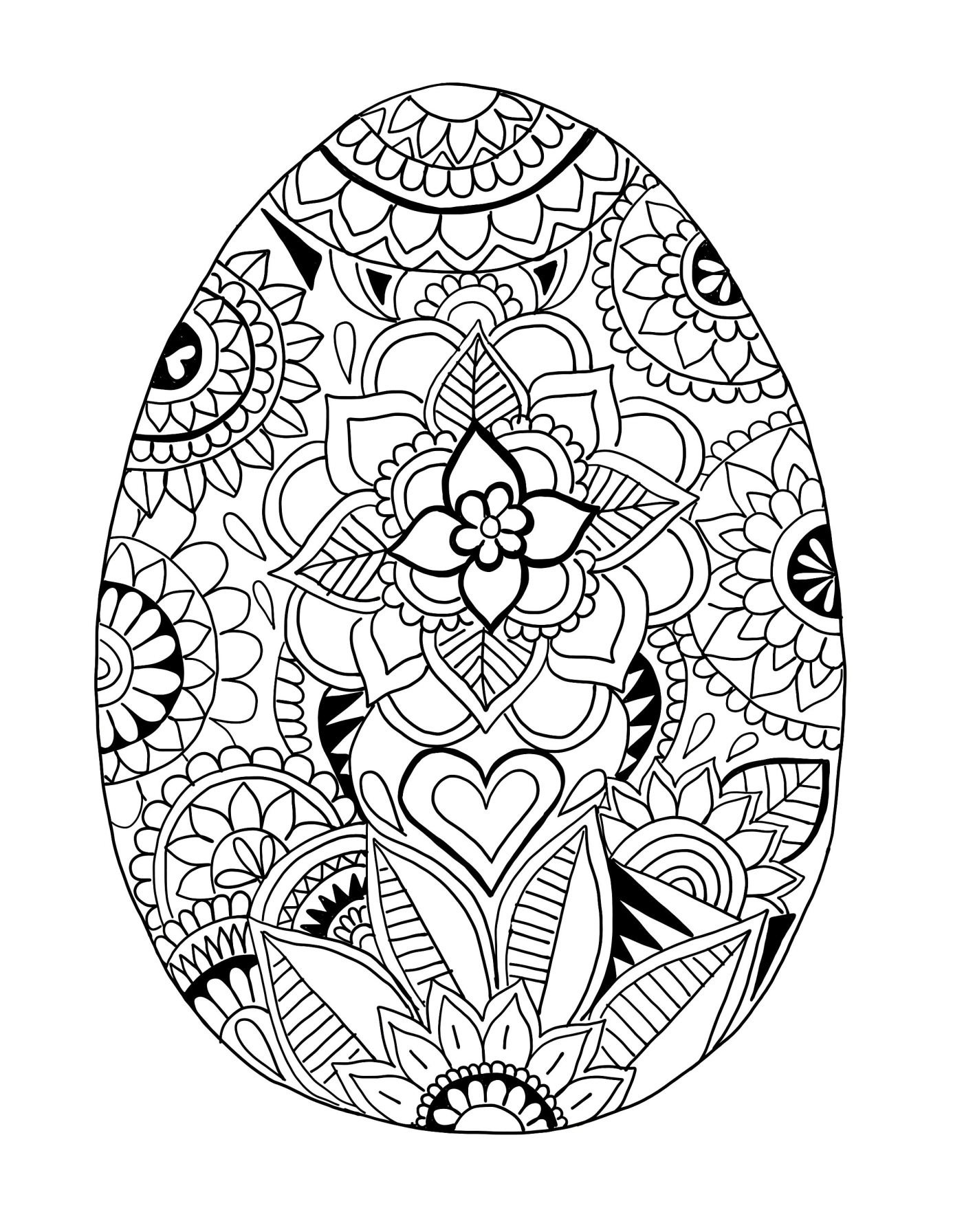 POWODZENIA